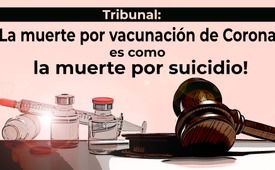 Tribunal: ¡La muerte por vacunación de Corona es como la muerte por suicidio!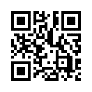 El escandaloso veredicto de un tribunal: asumir un riesgo letal como el de la vacuna Covid 19 debe considerarse legalmente como un suicidio, ya que no se da la inocuidad de la vacuna.  Si, según el tribunal, la vacunación voluntaria debe considerarse un suicidio, ¿no equivale la vacunación obligatoria ordenada por el Estado a un asesinato por encargo?También en Alemania los seguros de accidentes se niegan a cubrir los gastos 
por los daños indirectos causados por la "vacuna" Corona. 
Asimismo, en Francia, la familia de un abuelo que murió de forma demostrable a causa de la vacuna Covid demandó a la compañía de seguros de vida. 
de un abuelo que murió por la vacuna Covid,
después de que se negara a pagar. 

Motivo: Excluye expresamente el pago de los siniestros por fallecimiento 
reclamaciones en caso de fallecimiento debido a la vacuna Covid. 
En los tribunales, se dio la razón a la compañía de seguros.
La sentencia del tribunal se justificó entonces de la siguiente manera:

En términos legales, correr un riesgo mortal es como suicidarse,
porque aún no se ha demostrado la inocuidad de la vacuna. 
La vacunación del abuelo correspondía, pues, a la participación voluntaria en un experimento de vacunación de Covid bajo su propio riesgo.

Los efectos secundarios, en este caso la muerte, que tuvo
había aceptado los efectos secundarios, en este caso la muerte, y así se lo había buscado. 
Si, según el tribunal, la participación voluntaria en esta vacunación experimental se considera un suicidio, 
¿cuál sería la vacunación obligatoria del estado?de uh./hm.Fuentes:Las compañías de seguros rechazan el pago y la sentencia judicial

https://bit.ly/3rkMfzJ
https://bit.ly/3Hqa2nI
https://bit.ly/3rkO5k5
https://bit.ly/3GmKGWqEsto también podría interesarle:---Kla.TV – Las otras noticias ... libre – independiente – no censurada ...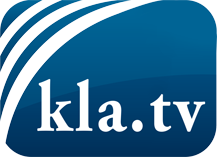 lo que los medios de comunicación no deberían omitir ...poco escuchado – del pueblo para el pueblo ...cada viernes emisiones a las 19:45 horas en www.kla.tv/es¡Vale la pena seguir adelante!Para obtener una suscripción gratuita con noticias mensuales
por correo electrónico, suscríbase a: www.kla.tv/abo-esAviso de seguridad:Lamentablemente, las voces discrepantes siguen siendo censuradas y reprimidas. Mientras no informemos según los intereses e ideologías de la prensa del sistema, debemos esperar siempre que se busquen pretextos para bloquear o perjudicar a Kla.TV.Por lo tanto, ¡conéctese hoy con independencia de Internet!
Haga clic aquí: www.kla.tv/vernetzung&lang=esLicencia:    Licencia Creative Commons con atribución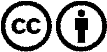 ¡Se desea la distribución y reprocesamiento con atribución! Sin embargo, el material no puede presentarse fuera de contexto.
Con las instituciones financiadas con dinero público está prohibido el uso sin consulta.Las infracciones pueden ser perseguidas.